J'ai l'honneur de transmettre aux États Membres du Conseil une contribution soumise par les Émirats arabes unis et le Royaume d'Arabie saoudite.	Houlin ZHAO
	Secrétaire généralContribution des Émirats arabes unis et du Royaume d'Arabie saouditePROPOSITION D'AMÉLIORATIONS des TRAVAUX 
DE LA CONFÉRENCE DE PLÉNIPOTENTIAIRESI	IntroductionAux termes de sa Résolution 77 (Rév. Dubaï, 2018), la Conférence de plénipotentiaires de l'Union internationale des télécommunications a chargé le Secrétaire général:1	de prendre les mesures appropriées pour utiliser au mieux, pendant ces conférences, le temps et les ressources disponibles;2	de donner la priorité à la programmation des réunions des commissions d'études et des groupes consultatifs des trois Secteurs de l'UIT, des sessions du Conseil et des réunions de ses groupes de travail, lorsque les réunions prévues ont lieu au siège de l'UIT;3	de faire rapport au Conseil sur la mise en œuvre de la présente résolution, en proposant, au besoin, d'autres améliorations.II	ExamenLes Émirats arabes unis ont eu l'honneur d'accueillir et de présider pour la première fois la Conférence de plénipotentiaires (PP-18) qui s'est tenue à Dubaï en 2018. Les objectifs de la Conférence ont été atteints et les résultats qu'elle a obtenus ont jeté les bases de la nouvelle période d'études de l'UIT. La plupart des améliorations proposées par le secrétariat et appuyées par le Conseil en vue de la PP-18 ont été mises en œuvre, comme indiqué dans le rapport du Secrétaire général sur la PP-18 qui sera soumis au Conseil à sa session de 2019 (Document C19/4).Compte tenu de l'expérience qu'ils ont acquise en tant que pays hôte de la PP-18, les Émirats arabes unis souhaitent proposer, conjointement avec l'Arabie saoudite, d'autres moyens de nature à améliorer les travaux de la Conférence de plénipotentiaires, à savoir: Travaux préparatoires au niveau interrégional: la coordination et les travaux préparatoires au niveau interrégional sont de plus en plus importants pour permettre à la Conférence de plénipotentiaires d'intensifier la coopération régionale dans les domaines d'intérêt commun, de faciliter la coordination entre toutes les régions sur les grandes questions, d'établir des voies de dialogue entre les coordonnateurs des États Membres et de faire en sorte que les négociations soient entamées avant l'ouverture de la Conférence. Ces pratiques ont été mises en œuvre pour l'une des grandes conférences de l'UIT, à savoir la Conférence mondiale des radiocommunications de 2019 (CMR-19), puisque trois "Ateliers interrégionaux de l'UIT sur la préparation de la CMR-19" ont été organisés. S'agissant des travaux préparatoires en vue de la PP-18, trois réunions interrégionales informelles ont été organisées en 2018: la première a eu lieu pendant la session du Conseil tenue en mai, la deuxième en juillet à Genève et la troisième à Riyad (Arabie saoudite) en septembre. À terme, il serait souhaitable de renforcer ce processus, en encourageant les groupes régionaux, ainsi que les États Membres qui ne font pas partie d'une organisation régionale de télécommunication, à participer activement à ces réunions de préparation. En outre, il conviendrait de rendre officiel le processus des réunions interrégionales, afin qu'il ne se limite pas à des réunions informelles, et de parvenir à des résultats tangibles pour réduire les délais nécessaires à l'obtention d'un consensus à la Conférence. Le fait de renforcer la coordination et les négociations en amont de la PP pourrait permettre de gagner du temps pendant la Conférence proprement dite. Réduction de la durée de la PP: il serait souhaitable de réduire la durée totale de la Conférence (en raccourcissant la procédure d'élection, en engageant plus tôt la procédure d'élection, etc.), afin d'atténuer les incidences financières et de permettre la participation efficace des délégués tout au long de la Conférence. Préparation et formation des délégués: plusieurs documents d'information ont été élaborés par le secrétariat et publiés sur le site web pour fournir des renseignements sur le processus de préparation à la Conférence, sur la procédure d'élection et sur le traitement des documents. Les Émirats arabes unis et l'Arabie saoudite seraient également favorables à l'organisation de séances d'information et de formations sur ces questions et sur le règlement intérieur pendant les réunions préparatoires régionales. De surcroît, il conviendrait que les documents de ce type soient mis à disposition suffisamment à l'avance et que la participation à distance soit possible pour ces formations, afin que le plus grand nombre de délégués puissent en bénéficier. Les mesures décrites ci-dessus permettront aux délégués de mieux comprendre le processus de la Conférence et de participer plus efficacement aux travaux de cette dernière. Conférence écoresponsable: pour la toute première fois, et de concert avec l'équipe chargée du projet de l'ONU "Du bleu au vert", l'UIT s'est efforcée de rendre la PP-18 aussi "écoresponsable" que possible. En coopération avec le pays hôte, un certain nombre de mesures ont été prises à cet égard concernant les voyages, l'hébergement, la consommation de papier et d'énergie, la construction du site, etc. L'Autorité de régulation des télécommunications (TRA), l'UIT et le World Trade Centre de Dubaï ont reçu de l'organisme de certification SGS un prix en reconnaissance du respect de la norme ISO 20121:2012 relative aux manifestations durables.III	PropositionLe Conseil est invité à étudier les solutions possibles pour apporter les améliorations proposées dans la présente contribution, notamment en examinant les procédures qui nécessiteraient des modifications afin de mettre en œuvre ces changements. Le Conseil est également invité, par l'intermédiaire du service juridique, à examiner les nouvelles améliorations proposées et à présenter un rapport sur les conclusions à sa prochaine session. En outre, nous suggérons que le Conseil demande au secrétariat de continuer de présenter des propositions d'amélioration concernant les travaux préparatoires et le déroulement de la Conférence de plénipotentiaires, en vue de limiter la durée de la manifestation.______________Conseil 2019
Genève, 10-20 juin 2019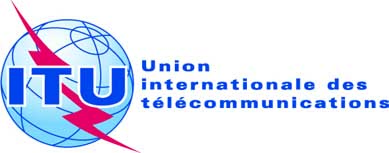 Point de l'ordre du jour: PL 2.4Document C19/101-FPoint de l'ordre du jour: PL 2.427 mai 2019Point de l'ordre du jour: PL 2.4Original: anglaisNote du Secrétaire généralNote du Secrétaire généralCONTRIBUTION DES ÉMIRATS ARABES UNIS ET DU ROYAUME D'ARABIE SAOUDITEPROPOSITION D'AMÉLIORATIONS des TRAVAUX 
DE LA CONFÉRENCE DE PLÉNIPOTENTIAIRESCONTRIBUTION DES ÉMIRATS ARABES UNIS ET DU ROYAUME D'ARABIE SAOUDITEPROPOSITION D'AMÉLIORATIONS des TRAVAUX 
DE LA CONFÉRENCE DE PLÉNIPOTENTIAIRESRésuméLe présent document contient une proposition visant à améliorer les travaux de la Conférence de plénipotentiaires, compte tenu de l'expérience acquise par les Émirats arabes unis, qui ont accueilli et assuré la présidence de la PP-18.Suite à donnerLe Conseil est invité à tenir compte de la proposition figurant dans la présente contribution dans les travaux préparatoires en vue de la prochaine Conférence de plénipotentiaires (PP-22).____________RéférencesRésolution 77 (Rév. Dubaï, 2018) de la Conférence de plénipotentiaires, Document C19/4 du Conseil: Rapport sur la vingtième Conférence de plénipotentiaires (PP-18)